SERVIÇO PÚBLICO FEDERAL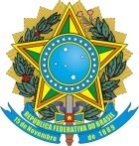 MINISTÉRIO DA EDUCAÇÃO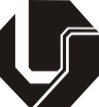 UNIVERSIDADE FEDERAL DE UBERLÂNDIAPRÓ-REITORIA DE PESQUISA E PÓS-GRADUAÇÃODiretoria de Pós-GraduaçãoREQUERIMENTO DE MATRÍCULA	O(A) discente, abaixo identificado(a), vem requerer de V.Sa. sua matrícula nas disciplinas abaixo, declarando estar ciente das Normas de Matrícula.	O(A) discente, abaixo identificado(a), vem requerer de V.Sa. sua matrícula nas disciplinas abaixo, declarando estar ciente das Normas de Matrícula.	O(A) discente, abaixo identificado(a), vem requerer de V.Sa. sua matrícula nas disciplinas abaixo, declarando estar ciente das Normas de Matrícula.Programa de Pós-Graduação em HistóriaPrograma de Pós-Graduação em HistóriaPrograma de Pós-Graduação em HistóriaNível:    Mestrado           Doutorado           Aluno EspecialNível:    Mestrado           Doutorado           Aluno EspecialNível:    Mestrado           Doutorado           Aluno EspecialMatrícula:Matrícula:Matrícula:Aluno:Aluno:Aluno:Endereço:Endereço:Endereço:Bairro:Bairro:Bairro:Cidade:                                                                                                      UF:CEP:E-mail: E-mail: E-mail: Telefone celular: Telefone celular: Telefone celular: Telefone residencial:Telefone residencial:Telefone residencial:CódigoTurmaNome da DisciplinaDeclaramos, que o(a) discente entregou as seguintes cópias legíveis: Registro Civil	 Certificado de Conclusão – Graduação RG	 Diploma de Graduação CPF	 Título de Eleitor	Estrangeiro(a) RNE e CPF (duas cópias simples)	 Registro Civil e diploma(s) Passaporte (duas cópias simples)	 Visto de permanência (duas cópias simples)Nestes termos, pede deferimento.Uberlândia, ______ de _________________ de ______________________________________________________Assinatura do(a) Discente_______________________________________________Assinatura do(a) Coordenador(a) do Curso